Modello permesso per visita medico specialistica - SOLO PERSONALE ATAAL DIRIGENTE SCOLASTICOISTITUTO Dl ISTRUZIONE SUPERIORE"CIGNA-BARUFFI-GARELLI"MONDOVI'Oggetto: richiesta permesso per visita medica specialisticaIl/La sottoscritt__________________________________________	nato/a a____________________________________________________________________________________il________________________qualifica__________________________________________________________________a tempo indeterminato / determinato in servizio presso codesto IstitutoCHIEDEun permesso per sottoporsi a visita medico-specialistica per il giorno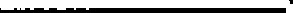 L'assenza dal servizio avrà la seguente durata:intera giornatadalle ore  comprensiva del tempo di viaggio per raggiungere l'ambulatorio medico.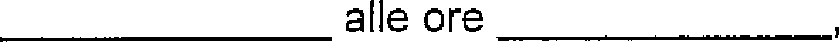 Al rientro presenterà la prescritta documentazione medica.Data(Firma)